Bosna i HercegovinaFederacija Bosne i HercegovineKanton SarajevoOpćina Ilijaš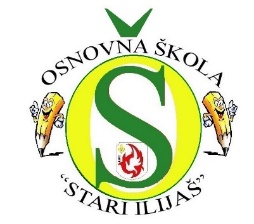 P R I J A V AZA UPIS DJETETA U PRVI RAZRED OSNOVNE ŠKOLE ZA ŠKOLSKU 2022/2023. GODINU*Samo za djecu koja imaju starateljeIlijaš, ____  februar 2022. godine                                                                  Roditelj/staratelj:________________JAVNA USTANOVA OSNOVNA ŠKOLA “STARI ILIJAŠ” ILIJAŠ, BOSANSKI PUT 151,  71 380 ILIJAŠIme i prezime djetetaDatum i mjesto rođenjaJMBDatum i mjesto rođenjaJMBAdresa stanovanja (ulica i broj, općina)Podaci o roditeljimaIme, djevojačko prezime i prezime majkeIme i prezime ocaPodaci o roditeljimaIme i prezime staratelja djeteta*Kontakt roditelja/staratelja(broj mobitela, e-mail adresa)